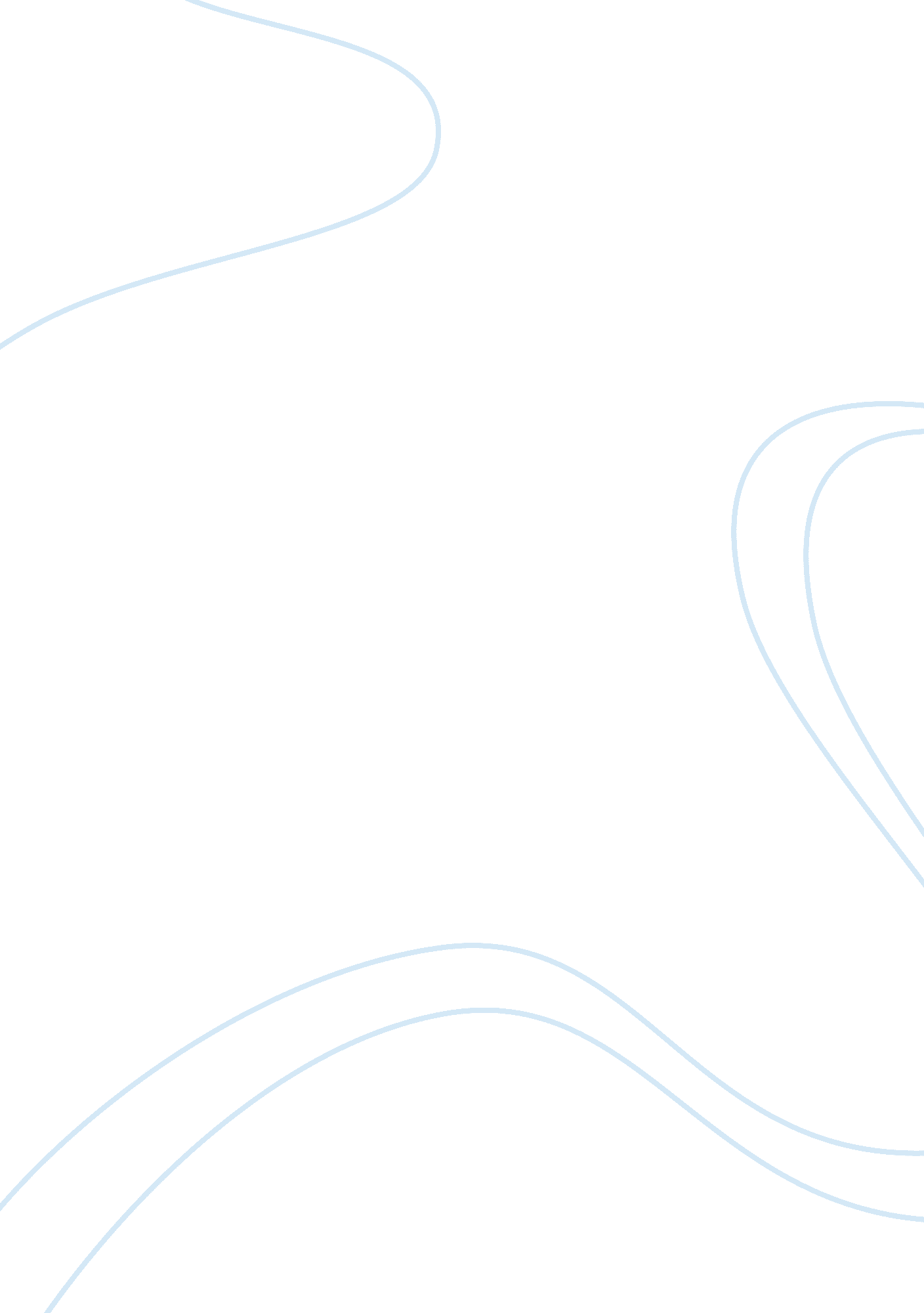 Gun control argumentative essayLaw, Crime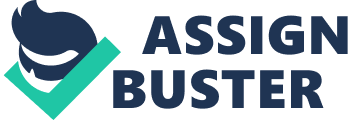 Gun Control Argumentative Essay All guns have the potential to be dangerous and should be dealt with precaution. Guns have been a part of American history for as long as people can remember. For most individuals guns are supposed to be very dangerous and unsafe. Though, that is not true. Guns can be hazardous, but only if they are in the wrong hands. Owning a gun is a right that every American should take pride in having. Guns are used for self-protection, hunting, law enforcement and other practices. The right to own a gun is secured by the 2nd constitutional amendment. So, prohibition of guns from being owned or bought is immoral and unconstitutional. Gun control in the United States should be eliminated. To get a gun, one would have to go through an exam to get a license to own and use a gun, and you wouldn’t be able to get one if you have any criminal record and you would also need to be a responsible adult. And, if the government bans guns, only criminals will have access to them since they already get them from drug dealers. Therefore, when confronted by a criminal, civilians would have no way to defend themselves. When buying a gun legally, the buyer’s fingerprint is scanned and held in records. So, when a crime with a gun is committed the forensic officers would find the fingerprints on the bullets fired, because they have to be loaded by hand, and track down the criminal from their records of buyers. Or they may have left behind the gun which would make the forensic job even of less difficulty. This is why I am against gun control. 